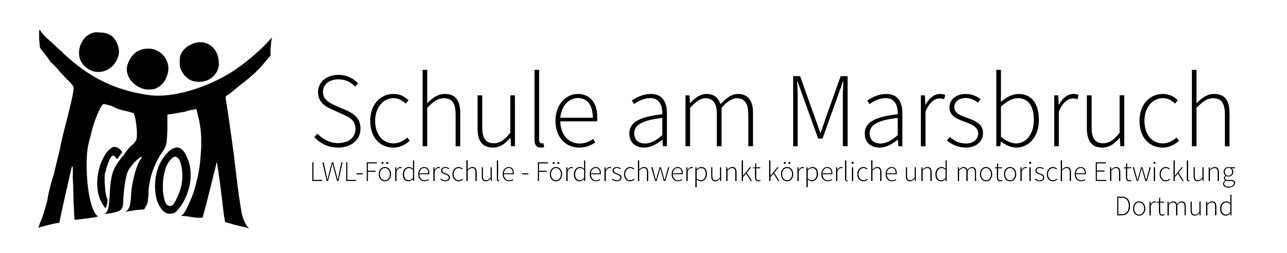 Marsbruchstr. 176 | 44287 Dortmund | Tel.: 0231 / 53470-2100 | Fax: 0231 / 53470-2103 | schule-am-marsbruch@lwl.org | www.marsbruch.netÄrztliche Bescheinigung
Nachweis gemäß § 20 Abs. 9 Infektionsschutzgesetz (IfSG)Name:Geburtsdatum:Vorname:PLZ:Straße:Ort:Für die o.g. Person wird bescheinigt, dass folgender, altersentsprechender, den Anforderungen gemäß § 20 Absatz 9 IfSG genügender Masernschutz vorliegt:Für die o.g. Person wird bescheinigt, dass folgender, altersentsprechender, den Anforderungen gemäß § 20 Absatz 9 IfSG genügender Masernschutz vorliegt:2 Masernschutzimpfungen (für Personen nach vollendetem 2. Lebensjahr)1 Masernschutzimpfung (ausreichend für Kinder im 2. Lebensjahr)Eine Immunität gegen Masern (serologischer Labornachweis) liegt vor.Befreiung von einer Masern-Impfung:Befreiung von einer Masern-Impfung:Es liegt eine dauerhafte, medizinische Kontraindikation vor, aufgrund derer nicht gegen Masern geimpft werden kann.Behandelnde Ärztin oder behandelnder ArztHiermit bestätige ich die Richtigkeit der obigen Angaben.Unterschrift und Stempel der Arztpraxis